Ход урокаДеятельность учителяДеятельность учащихсяОрганизационно-мотивационный компонентРаздача материала.Актуализация знаний учащихся Вступительная беседа.Что за время настает? Что за праздник к нам идет? Весь в снежинках и смешинках, Весь в подарках и улыбках, Мы не скажем вам ответа, Что за праздник каждый год, Наступает в это время... Каждый сам ответ найдет! Это праздник ...Скоро встреча Нового года, и все беспокоятся: "Что приготовить? Что надеть? Что подарить?" Эти приятные проблемы есть у каждого из нас. Но их не понимают в некоторых других странах. Например, в Англии, США и Канаде более важным праздником считается Рождество, а вопросы о подарках никого не беспокоят. Все дети пишут письма Сайта Клаусу и указывают в них, что хотели бы получить, и находят свои подарки не под ёлкой, а в носках. А непослушные дети находят в носочках золу и песок.В день проводов старого и встречи Нового года в Шотландии открыты двери всех домов. Каждый может зайти в любую семью. Гостю полагается принести кусочек угля, бросить в семейный очаг и пожелать, чтобы огонь в этом доме не гас.В Африке Новый год приходится на самый знойный, самый засушливый месяц. Поэтому в эти дни все стараются облить друг друга водой, чтобы год не был засушливымВ Китае новогодние церемонии не обходятся Без оглушительных фейерверков, хлопушек и дыма.В любой стране есть свои особенности встречи Нового года, но всех объединяют хорошее настроение, смех и улыбки. Главное - это ощущение праздника.Выбирать подарки для родителей тяжелее всего. Потому что на вопрос о том, что подарить, почти всегда отвечают - сделай что-нибудь своими руками. А почему бы и нет? Ведь вещи в стиле handmade, то есть сделанные своими руками, всегда в цене.Здравствуй, Дедушка Мороз, У меня к тебе вопрос: Как готовишь ты снежинки Для своей большой перинки, Где берёшь для них узоры, Чем рисуешь пальмы, горы, Как морозишь щёки нам, Есть помощники, иль сам?Я предлагаю вам открыть мастерскую «Деда Мороза» и стать его помощниками.Слайд 2Новый год!Слайд 3, 4Слайд 5, 6Слайд 7,8Слайд 9, 10Изучение нового материала.Сообщение темы урока.Для того чтобы узнать, что мы сегодня будем делать, предлагаю отгадать вам кроссворд, ответы на мои вопросы называйте хором.1. Зимой на ветках яблоки! Скорей их собери!И вдруг вспорхнули яблоки, Ведь это... снегири2. Не колючий, Светло — синий,По кустам развешан... иней3. Меня не растили, Из снега слепили. Вместо носа ловко Вставили морковку.Глаза - угольки,Руки - сучки, Холодный, большой– Кто я такой...? Снеговик.4. Два берёзовых коня По снегу несут меня. Кони эти рыжиеИ зовут их... лыжи5. Дел у меня немало –Я белым одеяломВсю землю укрываю, В лёд реки убираю, Белю поля, дома... Зовут меня...? Зима6. Кто на льду меня догонит? Мы бежим вперегонки.А несут меня не кони А блестящие... коньки7. Взял дубовых два бруска, Два железных полозка. На бруски набил я планки, Дайте снег. Готовы... санки8. Раскинулась моя страна От севера до юга: Когда в одном краю весна, В другом - снега да... вьюга- Что мы сегодня с вами будем делать?- А что такое снежинка?Снежинка - это кристаллы льда, точнее, сростки простейших кристалликов льда - иголочек и пластинок. Кристаллы появляются, когда температура повышается, и лёд начинает таять. В этот короткий промежуток времени перед нашими глазами приоткрывается окно в поистине волшебный мир.Анализ изделия. - Из чего чаще всего изготавливают снежинки?- Из какого материала сделана снежинка?Бисер (от араб, бусра - стеклярус) - это мелкие разноцветные стеклянные бусины с отверстиями. Их используют обычно для вышивания (на предметах быта, женской одежде и т.д.). Можно из бисера делать и незатейливые украшения.- А скреплять бусины мы будем при помощи проволоки.ФизкультминуткаМы снежинки, мы пушинки,
Покружиться мы не прочь.
Мы снежинки - балеринки, 
Мы танцуем день и ночь.
Встанем вместе все в кружок -
Получается снежок.Слайд  12Снежинку.Замороженные капельки воды.Из бумаги, картона.(показ изделия) - Из бусин.Закрепление пройденного материала.Практическая работа.Ребята выполняют работу, по инструкции учителя.На проволоку наберите 6 бусин и проведите по 5-ти бусинам в обратном направлении (рис. 1)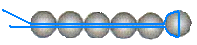 На длинный конец проволоки набираем 6 бусин и проводим проволоку по 5-ти бусинам в обратном направлении (рис.2)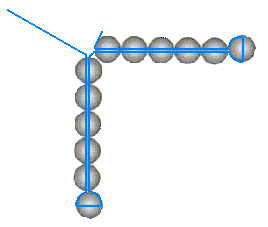 (после выполнения двух лучей)- Сколько лучиков бывает у снежинки? - У снежинки 6 лучей, причём все они одинаковые, симметричные. Симметрия - соразмерность, пропорциональность частей чего-нибудь, расположенных по обе стороны от середины, центра.- Американец Уилсон Бентли был первым в мире, кто придумал сфотографировать снежинки: в 1885 году для этого ему пришлось присоединить кинокамеру к микроскопу. Завороженный красотой кристаллов, он в течение нескольких лет продолжал их фотографировать. Всего им сделано более 5000 фотографий и получил прозвище Снежинка Бентли. - Самые крупные известные науке снежинки выпали 30 апреля 1944 года в Москве. Пойманные на ладонь, они закрывали ее почти всю целиком и напоминали красивые страусиные перья. Выполнение третьего луча, остальные попробуйте сделать сами.Приложение 1Самостоятельное выполнение оставшихся лучей.Оставшиеся концы проволоки скрутите между собой. Концами проволоки можно крепить готовые снежинки, например, к ёлке для украшения класса.Снежинка готова!Слайд 13Слайд 14Слайд 15,16, 17Слайд 19Подведение итогов урока. - Какое изделие вы сегодня сделали?  - А куда мы могли бы использовать нашу снежинку?Можно прикрепить её на коробку, пакет. И упаковка сразу станет новогодней. Можно украсить снежинками нашу ёлку ииспользовать её для украшения класса.  Используя разные по форме и размеру бусины, попробуйте дома выполнить свою неповторимую снежинку!Снежинку.Показ коробка, пакета. Коллективноеукрашение ёлки.Слайд 20Рефлексия-Ребята, вам понравился наш урок?- Нарисуем свое настроение на шаблонах.- Кому было грустно?- А кому интересно и весело?Спасибо всем за активную работу!Приложение 2